ResumeFirst Name of Application CV No 1641072Whatsapp Mobile: +971504753686 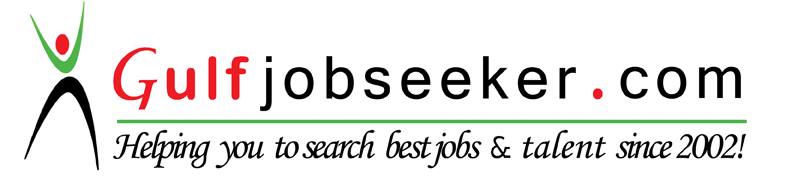 To get contact details of this candidate Purchase our CV Database Access on this link.http://www.gulfjobseeker.com/employer/services/buycvdatabase.php Looking forward to associate myself with an organization where there is scope for contributing my knowledge for development of self and organization served.TITLE:- Anti ulcer activity of hydroalcoholic extract of leaves of Hibiscus esculentusAIM:-   The present study was taken up for evaluating the in-vitro anti ulcer activity of hydro alcoholic extract of the leaves of Hibiscus esculentusMETHODS:-1)pylorus ligation method  2)ethanol induced ulcer model  3)aspirin induced ulcer model CONCLUSION:-anti ulcer activity of hibiscus esculentus leaves was confirmed by using different rat model and different hydro alcoholic extract 250mg/kg and 500mg/kg of body weightExperience :I have 4 years experience  in Health Care Pharma Medical & General Store as pharmacist at Patancheru, Medak Dist. Telangana. From 08-02-2012 to 27-02-2016.MS Office (MS Word, excel, PowerPoint )PGDCAOrganized and participated in the Cultural events in my school’s annual day celebrations.Participated in sports held in our college.Good Communication skillsGood Team Player and Team LeaderGoal orientedHard workingEnthusiastic & FlexibleDesire to keep learning in future continuouslyDate of Birth		: 		December15th 1988Marital status		:		SingleNationality		: 		IndianLanguage knowledge	: 		English, Hindi& TeluguObjective:Professional Education:LEVELBoardCollegeYearPercentageB.PharmacyRajiv Gandhi UniversityLuqman college of pharmacy201167.2%IntermediateBoard of Intermediate EducationNarayana Junior College200783%SSCBoard of Secondary EducationVidhyaNiketan High School200572%Project workComputer knowledgeExtra-Curricular Activities:Skills:Personal data: